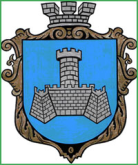 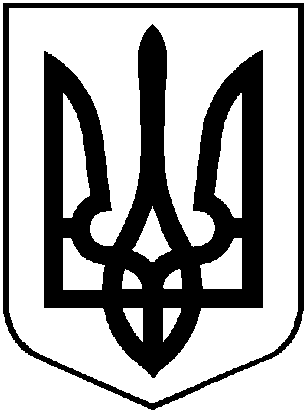                                                 УКРАЇНАХМІЛЬНИЦЬКА МІСЬКА РАДАВІННИЦЬКОЇ ОБЛАСТІ  Р О З П О Р Я Д Ж Е Н Н ЯМІСЬКОГО  ГОЛОВИВід “13” червня 2017  року                                                              № 247-рПро проведення заходів присвячених«Дню молоді» в м. ХмільникуНа виконання пункту 4.8 «Міської комплексної програми підтримки сім’ї, дітей та молоді м. Хмільника на 2016-2018 роки», щодо проведення заходів приурочених Дню молоді, керуючись ст. 42 Закону України «Про місцеве самоврядування в Україні»:Відділу у справах сім’ї та молоді міської ради (Дем'янюк П.І.) сектору з питань культури міської ради (Надкерничній Ю.С.) провести в м. Хмільнику 24.06.2017 року заходи присвячені Дню молоді;	Затвердити план заходів та кошторис витрат для святкування Дня молоді (Додаток 1,2);Встановити, що робота у вихідний день 24.06.2017 року компенсується наданням іншого дня відпочинку пропорційно відпрацьованого часу з оплатою роботи у вихідний день в одинарному розмірі, начальнику відділу у справах сім’ї та молоді міської ради Дем’янюку П.І., головному спеціалісту відділу у справах сім’ї та молоді міської ради Надкерничному М.С., завідувачу сектору з питань культури міської ради Надкерничній Ю.С.															Контроль за виконанням цього розпорядження покласти на  заступника  міського голови з питань діяльності виконавчих органів міської ради Сташка А.В.Міський голова                                                          Редчик С.Б.Додаток 1до розпорядження міського головиВід “13”червня 2017  року №247-рПлан заходів до «Дня молоді».	Міський голова                                                          Редчик С.Б.Додаток 2до розпорядження міського головиВід “13”червня 2017  року №247-р	КОШТОРИСвидатків  для організації та проведення заходів до «Дня молоді».       Міський голова                                                        Редчик С.Б.№п/пНазва заходуДата проведення Місце проведення1Проведення квесту «Кольорова молодіжна палітра»24.06.2017Міський парк2Виступи аматорських колективів, авторів-виконавців м. Хмільника24.06.2017Міський парк3Проведення конкурсів та ігор24.06.2017Міський парк4Проведення акції «Плин вогню»24.06.2017Міський парк№з/пНазва видатківКФКВКЕКВСума1. Кольорова фарба «Холлі»3131432210500 грн.2.Сувеніри та фурнітура31314322102800 грн.